Jelentkezem a Crystal Nails Kft. (Crystal Nails Team) 1085 Budapest, József kft. 44.által szervezett Crystal Hungarian Nail Cup                                     Géllak díszítő                                One Move dísztő                             Szalonköröm építőverseny kategóriában/kategóriákban Egyszerre több nevezés is leadható!Érdeklődni:Telefon: +36 70/774 2611e-mail: iskola@elitecosmetix.comNév: ………………………………………………………………Leánykori név: ……………………………………………………Anyja neve: ………………………………………………………Szül. hely/idő: ……………………………………………………Lakcím: ………………………………………………………………………….Állampolgárság: magyar/külföldi* Ország: …………………………………Mobil: ……………………………………………………………………………E-mail cím: …………………………………………………………………………A versenykiírást tudomásul vettem és elfogadom. Hozzájárulok hogy az általam/rajtam készített/készült műkörmös munkáról a fotókat az ELITE COSMETIX – Crystal Nails szabadon felhasználja, melyért jogdíjat sem most, sem a jövőben nem kérek.Budapest, 2016. …………………………………									……………………………………......										Jelentkező aláírása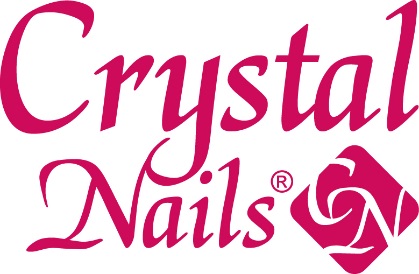 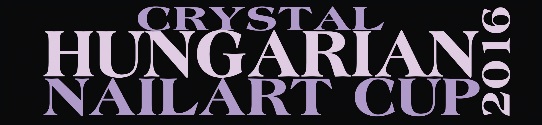 JELENTKEZÉSI LAP